                      บันทึกข้อความ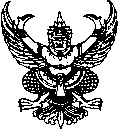 ส่วนราชการ  งานวิชาการและวิจัย  สาขา………………..……………………………. โทรศัพท์ 08 0145 4753                      ที่  อว 0655.14/   	วันที่          มกราคม 2563เรื่อง   ขออนุมัติจ้างเหมาสำหรับดำเนินโครงการวิจัย เรียน   ผู้อำนวยการวิทยาลัยการโรงแรมและการท่องเที่ยว   	ตามที่ ข้าพเจ้า .............................................. อาจารย์สาขา............................................. วิทยาลัยการโรงแรมและการท่องเที่ยว มหาวิทยาลัยเทคโนโลยีราชมงคลศรีวิชัย วิทยาเขตตรัง ได้รับอนุมัติ     ให้ดำเนินโครงการวิจัย งบประมาณเงิน...  ประจำปีงบประมาณ 25... เป็นเงินจำนวน xxx,xxx บาท (xxx    บาทถ้วน) เพื่อดำเนินการจัดทำงานวิจัยเรื่อง.................................................................... นั้น	ในการนี้ ข้าพเจ้า จึงขออนุมัติจ้างเหมาสำหรับดำเนินโครงการวิจัยดังกล่าว ดังนี้	งวดที่ 1 ค่าจ้างเหมาเก็บข้อมูลด้วยแบบสอบถาม 	เป็นเงิน   x,xxx  บาทจำนวน xx  วัน วันละ xxx บาทจัดจ้างเหมา นาย/นางสาว.................................ค่าจ้างเหมารถประสานงานชุมชนเพื่อเก็บข้อมูลวิจัย	เป็นเงิน   x,xxx  บาทจัดจ้างเหมา นาย/นางสาว.................................                                                       รวมเป็นเงินทั้งสิ้น  xx,xxx บาท	งวดที่ 2			1. ค่าจ้างเหมาวิเคราะห์ข้อมูล	เป็นเงิน   x,xxx  บาท                            จัดจ้างเหมา นาย/นางสาว.................................		2. ค่าจ้างพิมพ์รายงาน	เป็นเงิน   x,xxx  บาท	        จัดจ้างเหมา นาย/นางสาว.................................		                                                             รวมเป็นเงินทั้งสิ้น  xx,xxx บาท 	จึงเรียนมาเพื่อโปรดพิจารณารายการจ้างเหมาบุคลากรเพื่อดำเนินการวิจัยงบประมาณเงินรายได้ ประจำปีงบประมาณ ๒๕๖๒ เรื่อง ........ ลำดับชื่อ-สกุลวุฒิการศึกษาความสามารถเฉพาะทางลักษณะงานที่จ้างจำนวนเงิน (บาท)๑.นายวิทยาลัย ศรีวิชัยศิลปศาสตรบัณฑิต (การโรงแรมและการท่องเที่ยว)มหาวิทยาลัยเทคโนโลยีราชมงคลศรีวิชัย ๑. ความรู้ด้านการท่องเที่ยว ๒.การจัดเก็บข้อมูล ๓.การจำแนกข้อมูลมาใช้ประโยชน์ ๔.การวิเคราะห์ ๕.การประมวลผลข้อมูลด้วยโปรแกรมคอมพิวเตอร์ 1. จ้างเหมาเก็บข้อมูลแบบสอบถาม๒. จ้างเหมาวิเคราะห์ข้อมูลทางสถิติ๓. จ้างเหมาพิมพ์งานxx,๐๐๐รวมเงิน (xxxxบาทถ้วน)รวมเงิน (xxxxบาทถ้วน)รวมเงิน (xxxxบาทถ้วน)รวมเงิน (xxxxบาทถ้วน)รวมเงิน (xxxxบาทถ้วน)xx,๐๐๐